Lomake on täytettävä koneellaOpiskelijan tiedotTutkielman tiedotKokonaisarvio	  hyväksytty	  hylätty	Kirjalliset perustelut mikäli kokonaisarvio on hylätty.			HUOM! Jos yksikään arvostelun osa-alueista vaatii korjaamista, on tutkielma hylätty.ArvosanaesitysOhjaaja täyttää	Tutkielman kypsyysnäyte on hyväksytty.	Tutkielma on läpäissyt hyväksytysti tarkastuksen plagiaatintunnistusjärjestelmässä.	Tämä on tarkastajien yhteinen lausunto.Päiväys      /      20     Tarkastajat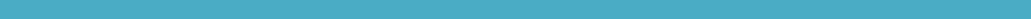 Sukunimi ja etunimetSukunimi ja etunimetUEF:n opiskelijanumeroSähköposti (HUOM! vain uef.student.fi -sähköpostiosoite kelpaa)PääainePääaineTutkielman nimiTutkielman nimiTutkielman laajuus opintopisteinäTutkielman opintojaksokoodiArvostelun osa-alueetVaatii korjaamistaVälttäväTyydyttäväHyväKiitettäväErinomainenOsien keskinäinen painotuskokonaisarvion kannalta (%)1. Suunnittelu    - tavoitteiden määrittely    - tutkimuksen ja työvaiheiden suunnittelu2. Kirjallisuusosa    - perehtyneisyys aiheeseen liittyvään kirjallisuuteen    - kirjallisuuden valinta3. Työn toteutus    - aineiston valinta    - menetelmien ja laitteiden valinta, soveltuvuus, testaus ja      mahdollinen kehittäminen sekä tarkkuuden arviointi    - kokeiden suoritus ja tulosten esittäminen      (mm. mittausten huolellisuus ja luotettavuus)4. Pohdintaosa    - tulosten tarkastelu    - johtopäätösten teko5. Tutkielman kokoonpano, tieteellinen esitystapa ja    kieliasuKirjallinen palaute  välttävä	  tyydyttävä	  hyvä	  kiitettävä	  erinomainenNimiOppiarvo ja nimikeNimiOppiarvo ja nimike